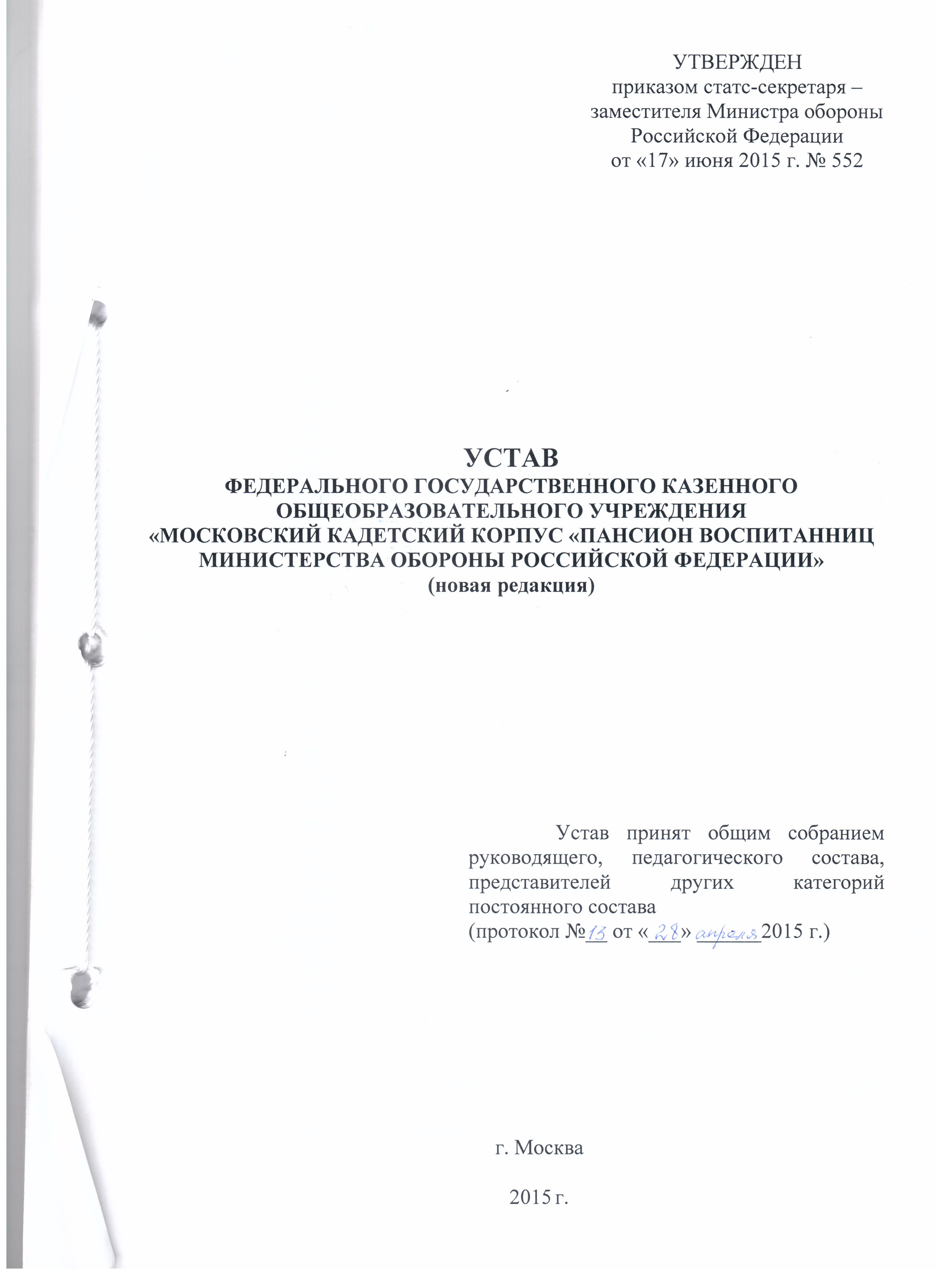 I.  ОБЩИЕ ПОЛОЖЕНИЯ1.  Федеральное государственное казенное общеобразовательное учреждение «Московский кадетский корпус «Пансион воспитанниц Министерства обороны Российской Федерации» (далее – Учреждение) создан в соответствии с распоряжением Правительства Российской Федерации от 12 августа 2011 г.            № 1433-р.2.  Наименования Учреждения:полное – федеральное государственное казенное общеобразовательное учреждение «Московский кадетский корпус «Пансион воспитанниц Министерства обороны Российской Федерации»;сокращенные – ФГКОУ «МКК ПВ МО РФ», Пансион воспитанниц МО РФ.3. место нахождения: г. Москва, ул. Поликарпова д. 21.4.  Учредителем Учреждения является Российская Федерация.Функции и полномочия учредителя в отношении Учреждения осуществляет Министерство обороны Российской Федерации (далее – Министерство обороны).5.  Полномочия собственника имущества Учреждения в соответствии с законодательством Российской Федерации осуществляет Министерство обороны  (далее – собственник имущества).6.  Учреждение находится в ведомственном подчинении Министерства обороны. Порядок подчиненности Учреждения определяется Министром обороны Российской Федерации.7.  Учреждение является некоммерческой организацией, созданной для выполнения работ, оказания услуг в целях обеспечения реализации предусмотренных законодательством Российской Федерации полномочий Министерства обороны в сфере образования с дополнительными образовательными программами военно-прикладной направленности.8.  Учреждение является юридическим лицом с момента его государственной регистрации, имеет печать со своим полным наименованием, знамя, иные необходимые для уставной деятельности печати, штампы и бланки со своим наименованием, а также зарегистрированную в установленном порядке эмблему и иные средства индивидуализации.9.  Для учета операций, осуществляемых Учреждением, являющимся получателем бюджетных средств в рамках бюджетных полномочий, Учреждение открывает в порядке, установленном законодательством Российской Федерации, лицевые счета в территориальном органе Федерального казначейства.10.  Учреждение осуществляет операции по расходованию бюджетных средств в соответствии с бюджетной сметой, утвержденной в установленном порядке распорядителем бюджетных средств.11.  В случае установления государственного задания для Учреждения в соответствии с предусмотренными настоящим Уставом основными видами деятельности его формирует и утверждает Министерство обороны.Финансовое обеспечение выполнения государственных заданий осуществляется в установленном порядке за счет средств федерального бюджета на основании бюджетной сметы. Показатели государственного задания используются при составлении бюджетной сметы Учреждение от своего имени приобретает и осуществляет гражданские права, несет гражданские обязанности, выступает истцом и ответчиком в суде.Учреждение отвечает по своим обязательствам находящимися в его распоряжении денежными средствами. При их недостаточности субсидиарную ответственность по его обязательствам несет собственник имущества.Учреждение не несет ответственности по обязательствам учредителя.Взаимодействие Учреждения с органами военного управления     осуществляется в порядке, установленном в Министерстве обороны.Организационная структура Учреждения определяется штатом,      утвержденным в порядке, установленном в Министерстве обороны.Учреждение в своей структуре филиалов и представительств не имеет.В Учреждении создание и деятельность политических партий, религиозных организаций (объединений) не допускается.Принуждение обучающихся к вступлению в общественные, общественно-политические организации (объединения), движения и партии, а также принудительное привлечение их к деятельности этих организаций и участию в агитационных кампаниях и политических акциях не допускаются.Учреждение руководствуется в своей деятельности Конституцией Российской Федерации, федеральными законами, актами Президента Российской Федерации, Правительства Российской Федерации, иными нормативными     правовыми актами Российской Федерации, Министерства обороны настоящим Уставом, и локальными актами Учреждения.Учреждение проходит государственную аккредитацию в порядке, установленном законодательством Российской Федерации в области образования.Учреждение создано без ограничения срока деятельности.II.  ПРЕДМЕТ, ЦЕЛИ, ОСНОВНЫЕ ЗАДАЧИ ИВИДЫ ДЕЯТЕЛЬНОСТИ УЧРЕЖДЕНИЯ Предметом деятельности Учреждения является образовательная деятельность, направленная на достижение целей деятельности Учреждения.Учреждение создано для выполнения работ, оказания услуг в целях обеспечения реализации предусмотренных законодательством Российской     Федерации полномочий Министерства обороны в сфере образования.Основной целью деятельности Учреждения является осуществление образовательной деятельности по образовательным программам основного общего и среднего общего образования.Основными задачами деятельности Учреждения являются:подготовка обучающихся к поступлению в профильные образовательные организации;обеспечение интеллектуального, культурного, нравственного и физического развития обучающихся, активное приобщение к миру искусства, общечеловеческим и национальным ценностям, получение ими среднего общего образования в соответствии с требованиями государственных стандартов;получение обучающимися начальных знаний и навыков военного дела, необходимых для выбора профессии, продолжения дальнейшего обучения в профильных образовательных организациях;воспитание у обучающихся чувства патриотизма, готовности к защите Отечества;формирование и развитие у обучающихся чувства верности воинскому долгу, дисциплинированности, добросовестного отношения к учебе, стремления к овладению профессией офицера и воспитание любви к военной службе;развитие у обучающихся высоких морально-психологических, деловых и организаторских качеств, физической выносливости и стойкости;формирование общей культуры личности на основе усвоения содержания общеобразовательных программ.Для достижения цели, указанной в пункте 24 настоящего Устава, Учреждение осуществляет в установленном законодательством Российской Федерации порядке следующие основные виды деятельности:реализация основных общеобразовательных программ основного общего образования;реализация основных общеобразовательных программ среднего общего образования;реализация дополнительных общеразвивающих программ;реализация программ углубленного изучения отдельных предметов.Для достижения своих целей Учреждение может осуществлять иную приносящую доход деятельность:социально-психологическое изучение и психологическое обследование обучающихся, выработка рекомендаций для педагогических работников и воспитателей по работе с обучающимися и коррекции их поведения;оказание социально-психологической и педагогической помощи обучающимся;организация оздоровительной работы с учетом возрастных, психофизических особенностей, склонностей, способностей, интересов, требований охраны жизни и здоровья обучающихся;организация работы по повышению квалификации работников Учреждения, проведение систематических практических семинаров с целью постоянного повышения квалификации и аттестации педагогического коллектива с привлечением научных работников передовых образовательных и научных организаций;разработка учебных планов, программ, учебных пособий, методической, справочной литературы;проведение специалистами Учреждения психологической диагностики, тестирования, консультаций педагогов-психологов;организация и проведение семинаров, симпозиумов, конференций, конкурсов, олимпиад;организация и проведение концертов, выставок. оказание платных дополнительных образовательных и иных услуг, связанных с учебно-воспитательным процессом (преподавание специальных курсов и циклов дисциплин, репетиторство, занятия с обучающимися для углубленного изучения предметов и другие, не предусмотренные соответствующими основными общеобразовательными программами).Учреждение осуществляет иную (приносящую доход) деятельность лишь постольку, поскольку это служит достижению целей, ради которых оно создано, и соответствующую этим целям.Доходы, полученные Учреждением от указанных видов деятельности, поступают в федеральный бюджет.Учреждение не вправе осуществлять виды деятельности, не предусмотренные настоящим Уставом.Иная (приносящая доход) деятельность выполняется без ущерба для основного вида деятельности Учреждения.Право Учреждения осуществлять деятельность, для занятия которой необходимо получение специального разрешения (лицензии), возникает               с момента получения такого разрешения (лицензии) или в указанный в нем срок и прекращается при прекращении действия разрешения (лицензии).Учреждение в соответствии с законодательством Российской Федерации в пределах своей компетенции осуществляет мероприятия по мобилизационной подготовке, гражданской обороне, предупреждению и ликвидации чрезвычайных ситуаций.III.  ИМУЩЕСТВО УЧРЕЖДЕНИЯИмущество Учреждения формируется за счет:имущества, закрепленного за ним на праве оперативного управления или предоставленного ему в безвозмездное пользование собственником имущества;средств федерального бюджета;материальных ценностей, поступающих в порядке централизованного снабжения;иных источников, не запрещенных действующим законодательством Российской Федерации.Имущество Учреждения находится в федеральной собственности и закрепляется за ним на праве оперативного управления или предоставляется ему в безвозмездное пользование собственником имущества.Право оперативного управления в отношении федерального имущества, закрепленного за Учреждением, возникает у Учреждения с момента передачи и приобретения имущества, если иное не установлено законами и иными правовыми актами или решением собственника имущества.Право владения и пользования на безвозмездной основе в отношении федерального имущества, переданного Учреждению, возникает у Учреждения с момента подписания акта приема-передачи имущества, если иное не установлено законами и иными правовыми актами или решением собственника имущества.Учреждение в отношении закрепленного за ним на праве оперативного управления имущества осуществляет права владения, пользования им в пределах, установленных законодательством Российской Федерации, в соответствии с целями своей деятельности, заданиями собственника имущества и назначением имущества.Учреждение не вправе без согласия собственника имущества отчуждать или иным способом распоряжаться имуществом, переданным ему в безвозмездное пользование или закрепленным за ним собственником имущества, а также приобретенным Учреждением за счет денежных средств, выделяемых ему собственником имущества на приобретение такого имущества.Контроль за использованием имущества, предоставленного Учреждению в безвозмездное пользование или находящегося в оперативном управлении Учреждения, осуществляется собственником имущества.Собственник имущества, закрепленного за Учреждением, вправе изъять излишнее, неиспользуемое либо используемое не по назначению имущество и распорядиться им по своему усмотрению в соответствии с законодательством Российской Федерации.Учреждение обязано обеспечить сохранность закрепленного за ним имущества и эффективное использование его по назначению в соответствии с целями деятельности, определенными настоящим Уставом.Имущество учреждения является неделимым и не может быть распределено по вкладам (долям, паям), в том числе между работниками Учреждения. В состав имущества Учреждения не может включаться имущество иной формы собственности.Земельные участки, необходимые для достижения Учреждением своих целей, могут быть предоставлены ему на праве постоянного (бессрочного) пользования.IV.  ОРГАНИЗАЦИЯ ДЕЯТЕЛЬНОСТИ,ПРАВА И ОБЯЗАННОСТИ УЧРЕЖДЕНИЯУчреждение осуществляет свою деятельность в соответствии с законодательством Российской Федерации и настоящим Уставом.Учреждение имеет право:привлекать граждан для выполнения отдельных работ на основе гражданско-правовых договоров;заключать от имени Российской Федерации государственные контракты, иные договоры, подлежащие исполнению за счет бюджетных средств, в пределах доведенных Учреждению лимитов бюджетных обязательств с учетом принятых и неисполненных обязательств;размещать заказы на поставки товаров, выполнение работ, оказание услуг в соответствии с законодательством Российской Федерации и в порядке, установленном в Министерстве обороны;принимать локальные нормативные акты, содержащие нормы, регулирующие образовательные отношения (далее – локальные акты), относящиеся к его деятельности в рамках установленной компетенции. Локальные акты принимает руководитель Учреждения, за исключением случаев, когда в Уставе предусмотрено принятие локального акта другим органом управления. Принятие локального акта, требующего запроса мнения представительного органа обучающихся, родителей или работников осуществляется в порядке, установленном законодательством Российской Федерации;осуществлять иные права по основаниям и в порядке, которые предусмотрены законодательством Российской Федерации и правовыми актами Министерства обороны.Учреждение в установленном порядке:обеспечивает выполнение своих обязательств в пределах выделенных бюджетных средств;получает денежные средства в качестве обеспечения заявки на участие в конкурсе, заявки на участие в аукционе при осуществлении Учреждением размещения заказов на поставки товаров, выполнение работ, оказание услуг для государственных нужд;получает обеспечение исполнения гражданско-правового договора (контракта), подлежащего заключению при осуществлении Учреждением размещения заказов на поставки товаров, выполнение работ, оказание услуг для государственных нужд.Учреждение обязано:самостоятельно осуществлять образовательный процесс в соответствии      с настоящим Уставом, лицензией и свидетельством о государственной аккредитации;своевременно и в полном объеме выплачивать работникам заработную плату и иные выплаты в соответствии с законодательством Российской Федерации, обеспечивать безопасные условия труда, меры социальной защиты работников Учреждения;эффективно и результативно использовать бюджетные средства в соответствии с их целевым назначением;начислять и своевременно осуществлять уплату налогов и других обязательных платежей в порядке, предусмотренном законодательством Российской Федерации;в случае уменьшения распорядителем бюджетных средств ранее доведенных лимитов бюджетных обязательств, приводящих к невозможности исполнения бюджетных обязательств, вытекающих из заключенных государственных контрактов, иных договоров, принять меры по согласованию новых сроков, а если необходимо и других условий государственного контракта, иных договоров;обеспечивать сохранность предоставленного ему в безвозмездное пользование или закрепленного за ним имущества, эффективное использование такого имущества по назначению, в соответствии с целями, определенными настоящим Уставом;обеспечивать передачу в установленном порядке на государственное     хранение документов, имеющих научно-историческое значение, в архивные фонды в соответствии с согласованным перечнем документов;хранить и использовать в установленном порядке документы по личному составу;представлять государственным органам информацию в случаях и порядке, которые предусмотрены законодательством Российской Федерации, обеспечивая при этом соблюдение требований законодательства Российской Федерации        по режиму секретности в порядке, установленном Министерством обороны;обеспечить создание и ведение официального сайта Учреждения в сети Интернет;ежегодно размещать в сети Интернет или предоставлять средствам массовой информации для опубликования отчет о своей деятельности в установленном порядке;принимать на работу и осуществлять расстановку кадров, нести ответственность за уровень их квалификации;создавать в Учреждении необходимые условия для работы подразделений, организаций общественного питания и медицинских учреждений, контролировать их работу в целях охраны и укрепления здоровья обучающихся и работников Учреждения;создавать безопасные условия обучения, воспитания обучающихся, присмотра и ухода за обучающимися, их содержания в соответствии с установленными нормами, обеспечивающими жизнь и здоровье обучающихся, работников образовательного Учреждения;при реализации образовательных программ создать условия для охраны здоровья обучающихся, в том числе обеспечить текущий контроль за состоянием здоровья обучающихся, проведение санитарно-гигиенических, профилактических и оздоровительных мероприятий, обучение и воспитание в сфере охраны здоровья граждан в Российской Федерации, соблюдение государственных санитарно-эпидемиологических правил и нормативов, расследование и учет несчастных случаев с обучающимися во время пребывания в Учреждении, осуществляющем образовательную деятельность, в порядке, установленном в Министерстве обороны;контролировать качество и полноту оказания услуг, предоставляемых сторонними организациями по договорам (контрактам);обеспечивать функционирование системы внутреннего мониторинга качества образования в Учреждении;соблюдать права и свободы обучающихся, родителей (законных представителей) несовершеннолетних обучающихся, работников Учреждения;исполнять иные обязанности, предусмотренные законодательством       Российской Федерации и правовыми актами Министерства обороны.За неисполнение Учреждением возложенных на него обязанностей оно может быть привлечено к ответственности по основаниям и в порядке, которые установлены законодательством Российской Федерации.Учреждение несет в установленном законодательством Российской Федерации порядке ответственность за:невыполнение или ненадлежащее выполнение своих функций;реализацию не в полном объеме образовательных программ в соответствии с учебным планом и календарным учебным графиком;качество образования и его соответствие государственным образовательным стандартам;жизнь и здоровье обучающихся и работников Учреждения во время пребывания в Учреждении;нарушение или незаконное ограничение прав на образование и предусмотренных законодательством об образовании прав и свобод обучающихся, родителей (законных представителей) несовершеннолетних обучающихся;адекватность применяемых форм, средств и методов обучения и воспитания возрастным, психофизическим особенностям, склонностям, способностям, интересам и потребностям обучающихся, требованиям охраны их жизни и здоровья;сохранность документов (управленческих, финансово-хозяйственных, кадровых и других), обеспечение их передачи на государственное хранение в соответствии с установленным перечнем документов;иные действия, предусмотренные законодательством Российской Федерации.Учреждение не имеет права:выступать учредителем (участником) юридических лиц;получать кредиты (займы) у кредитных организаций, других юридических и физических лиц, из других бюджетов бюджетной системы Российской Федерации;предоставлять кредиты (займы);приобретать ценные бумаги и получать доходы (дивиденды, проценты) по ним;совершать сделки, возможными последствиями которых является отчуждение или обременение имущества, закрепленного за Учреждением, или имущества, приобретенного за счет средств, выделенных Учреждению из федерального бюджета, или иных доходов, предусмотренных законодательством Российской Федерации;заключать договоры (контракты) с физическими или юридическими лицами, не обеспеченные денежными средствами.Субсидии и бюджетные кредиты Учреждению не предоставляются.Учреждение осуществляет медицинскую деятельность в соответствии с законодательством Российской Федерации.Медицинское обслуживание обучающихся в Учреждении обеспечивается в порядке, установленном в Министерстве обороны, и в соответствии с требованиями и нормами, установленными законодательством Российской Федерации.Учреждение организует и обеспечивает проведение лечебно- профилактических мероприятий с учетом возрастных особенностей обучающихся, соблюдение санитарных правил и норм для образовательных учреждений, режима и качества питания обучающихся.Особенности диспансерного динамического наблюдения за обучающимися и проведения лечебно-профилактических мероприятий определяются законодательством Российской Федерации и нормативными правовыми актами Министерства обороны.Обеспечение Учреждения необходимым оборудованием, инструментарием, лекарственными средствами и медицинской мебелью осуществляется в порядке, установленном в Министерстве обороны.Организация питания в Учреждении осуществляется в порядке и в соответствии с требованиями законодательства Российской Федерации и нормами, предусмотренными в Министерстве обороны.Учреждение обеспечивает контроль сбалансированности питания, необходимого для нормального роста и развития обучающихся с учетом специфики и режима обучения. Рацион питания разрабатывается с привлечением специалистов-диетологов.Учреждение выделяет специальные помещения для организации питания обучающихся, а также для хранения и приготовления пищи.V.  ПРИЕМ В УЧРЕЖДЕНИЕПриём в Учреждение из числа несовершеннолетних граждан Российской Федерации, годных по состоянию здоровья, имеющих соответствующие классу поступления уровень образования и возраст и подавших заявление о приёме на обучение (далее – кандидаты), осуществляется на конкурсной основе в порядке, определяемом Министерством обороны.Численность набора, классы набора ежегодно определяются решением Министра обороны Российской Федерации.Категория граждан, пользующихся преимущественным правом приёма в Учреждение, устанавливается в соответствии с законодательством Российской Федерации.Зачисление кандидатов в Учреждение осуществляется на основании приказа Министра обороны Российской Федерации о зачислении кандидатов.Дополнительное зачисление в Учреждение осуществляется по решению Министра обороны Российской Федерации.При приеме Учреждение обязано ознакомить поступающих и их    родителей (законных представителей) с настоящим Уставом, лицензией             со свидетельством о государственной регистрации на осуществление образовательной деятельности, со свидетельством о государственной аккредитации, с образовательными программами и другими документами, регламентирующими организацию и осуществление образовательной деятельности, правами и обязанностями обучающихся..VI.  ОРГАНИЗАЦИЯ ОБРАЗОВАТЕЛЬНОГО ПРОЦЕССАУчреждение осуществляет образовательную деятельность по образовательным программам основного общего и среднего общего образования, интегрированным с дополнительными общеразвивающими программами, имеющими целью подготовку несовершеннолетних обучающихся к военной или иной государственной службе.Общеобразовательные программы разрабатываются Учреждением в соответствии с федеральными государственными образовательными стандартами общего образования с учетом примерных основных образовательных программ.Учреждение осуществляет образовательный процесс в соответствии           с уровнями общего образования: основное общее образование;среднее общее образование.Образовательная деятельность в Учреждении осуществляется на русском языке. Форма обучения очная. Обучающиеся находятся на полном государственном обеспечении.Учреждение имеет право:выбирать формы, средства и методы обучения и воспитания;выбирать учебные пособия и учебники из утвержденного федерального перечня учебников, допущенных или рекомендованных к использованию в образовательном процессе Министерством образования и науки Российской Федерации;выбирать систему оценок, форму, порядок и периодичность промежуточной аттестации обучающихся;самостоятельно разрабатывать, утверждать и реализовывать образовательные программы с учетом требований федеральных государственных образовательных стандартов;реализовывать дополнительные образовательные программы и оказывать дополнительные образовательные услуги за пределами основных образовательных программ.Образовательная программа Учреждения включает в себя учебный план, который согласовывается с Главным управлением кадров Министерства обороны, календарный учебный график, рабочие программы учебных предметов, курсов, дисциплин (модулей), иные компоненты, обеспечивающие образовательный процесс, а также иные оценочные и методические материалы.Учебный план определяет перечень, трудоемкость, последовательность и распределение по периодам обучения учебных предметов, курсов, дисциплин (модулей), практики, иных видов учебной деятельности обучающихся и формы их промежуточной аттестации.Освоение обучающимися образовательной программы, в том числе отдельной части или всего объёма учебного предмета, курса, дисциплины (модуля) образовательной программы, сопровождается промежуточной аттестацией обучающихся, проводимой в формах, определённых учебным планом, и в порядке, установленном Учреждением.Форма, периодичность и порядок текущего контроля успеваемости и  проведения промежуточной аттестации обучающихся устанавливаются Учреждением самостоятельно в соответствии с законодательством Российской Федерации и локальным актом Учреждения.Обучающиеся, прошедшие промежуточную аттестацию, по представлению педагогического совета Учреждения приказом начальника Учреждения переводятся на следующий курс обучения.Неудовлетворительные результаты промежуточной аттестации по одному или нескольким учебным предметам, курсам, дисциплинам (модулям) образовательной программы или непрохождение промежуточной аттестации при отсутствии уважительных причин признаются академической задолженностью.Обучающиеся обязаны ликвидировать академическую задолженность.Обучающиеся, имеющие академическую задолженность, вправе пройти промежуточную аттестацию по соответствующему учебному предмету, курсу, дисциплине (модулю) не более двух раз в сроки, определяемые Учреждением, в пределах одного года с момента образования академической задолженности. Для проведения промежуточной аттестации во второй раз Учреждением создаётся комиссия.Обучающиеся, не прошедшие промежуточной аттестации по уважительным причинам или имеющие академическую задолженность, переводятся на следующий курс условно.По обучающимся, не ликвидировавшим по образовательным программам основного общего и среднего общего образования в установленные сроки академической задолженности с момента её образования, педагогическим советом Учреждения принимается решение с учётом требований законодательства Российской Федерации и правовых актов Министерства обороны.Обучающиеся, не освоившие образовательной программы основного общего образования, не допускаются к обучению на следующем уровне общего образования.Освоение обучающимися образовательных программ основного общего и среднего общего образования завершается итоговой аттестацией, которая является обязательной.Обучающимся, не прошедшим итоговой аттестации или получившим на итоговой аттестации неудовлетворительные результаты, а также обучающимся, освоившим часть образовательной программы и (или) отчисленным из Учреждения, выдается справка об обучении или периоде обучения по образцу, устанавливаемому Учреждением.Итоговая аттестация, завершающая освоение основных образовательных программ, имеющих государственную аккредитацию, является государственной итоговой аттестацией.К государственной итоговой аттестации допускается обучающийся, не имеющий академической задолженности и в полном объёме выполнивший учебный план или индивидуальный учебный план, если иное не установлено порядком проведения государственной итоговой аттестации по соответствующим образовательным программам.Обучающимся, успешно прошедшим государственную итоговую аттестацию по образовательным программам основного общего и среднего общего образования, Учреждением выдается аттестат об основном общем или среднем общем образовании, подтверждающий получение общего образования соответствующего уровня.Обучающиеся, не прошедшие государственную итоговую аттестацию или получившие на государственной итоговой аттестации неудовлетворительные результаты, по представлению педагогического совета Учреждения исключаются из Учреждения в установленном порядке с выдачей справки установленного Учреждением образца.Обучающиеся, не прошедшие государственную итоговую аттестацию или получившие на государственной итоговой аттестации неудовлетворительные результаты, вправе пройти повторно не ранее, чем через год, государственную итоговую аттестацию в установленном порядке.Организация образовательного процесса Учреждения осуществляется в соответствии с учебным планом, календарным учебным графиком и расписанием учебных занятий.На период обучения в Учреждении обучающиеся распределяются по курсам, состоящим из классов. Количество классов в Учреждении определяется с учётом санитарно-эпидемиологических требований.Начиная с IX класса в Учреждении вводится предпрофильная подготовка, а в X-XI классах вводится профильное обучение.Профильный уровень стандарта учебного предмета выбирается исходя из личных склонностей, потребностей обучающегося и ориентирован на его подготовку к последующему профессиональному образованию или профессиональной деятельности.Классы в Учреждении по решению учредителя установленным порядком могут делиться на учебные группы:при организации предпрофильного и профильного обучения, в том числе изучения элективных учебных предметов в соответствии с выбранными и реализуемыми в Учреждении профилями и направлениями подготовки;при проведении занятий по технологии;при проведении занятий по информатике и иностранному языку.Количество групп дополнительного образования определяется независимо от их наполняемости.В Учреждении принята пятибалльная система оценок.Выставляются оценки промежуточной аттестации в виде оценок за четверти, за полугодие и за год. В случае несогласия обучающегося или его родителей, с промежуточной итоговой оценкой обучающемуся предоставляется возможность сдать экзамен по соответствующему предмету комиссии, назначенной руководителем Учреждения, при условии обжалования отметки в течение трех дней в виде заявления на имя руководителя Учреждения.Обучающиеся выпускного класса, достигшие особых успехов в изучении одного или нескольких предметов, награждаются в установленном порядке похвальной грамотой «За особые успехи в изучении отдельных предметов» и знаками отличия утвержденного образца, имеющиеся в Учреждении.Обучающиеся переводного класса, имеющие по всем изучаемым на этом курсе предметам, четвертные, полугодовые и годовые отметки «5», награждаются в установленном порядке похвальным листом «За отличные успехи в учении».Обучающиеся, освоившие в полном объёме образовательную программу учебного года, имеющие по итогам учебного года положительные оценки по предметам учебного плана, после прохождения практических занятий по решению педагогического совета приказом руководителя Учреждения переводятся на следующий курс.По итогам учебного года обучающиеся V-VIII, X классов в обязательном порядке проходят промежуточную аттестацию в форме переводных экзаменов в соответствии локальным актом Учреждения.Во время каникул, выходных и праздничных дней обучающимся разрешается выезжать к родителям (законным представителям). Порядок выезда обучающихся из расположения Учреждения определяется руководителем в соответствии с локальным актом Учреждения.С обучающимися, остающимися в Учреждении по причине неуспеваемости на период каникул, выходных и праздничных дней, проводятся дополнительные учебные занятия, оздоровительные, спортивные и культурно- массовые мероприятия. С обучающимися, остающимися в Учреждении в указанное время по другим причинам, - только оздоровительные, спортивные и культурно-массовые мероприятия.Обучающимся по решению педагогического совета приказом руководителя Учреждения могут назначаться стипендии из внебюджетных фондов Учреждения или других источников в рамках законодательства Российской Федерации. Положение о стипендии разрабатывается и утверждается Учреждением самостоятельно.Обучение и воспитание обучающихся базируется на общечеловеческих ценностях, лучших образцах мировой и национальной культуры, истории Отечества, традициях Вооруженных Сил Российской Федерации.Воспитательная работа в Учреждении организуется на основе комплексного подхода к решению задач патриотического, нравственного и эстетического воспитания обучающихся. При этом основные задачи воспитания реализуются в процессе повседневной жизни обучающихся, в совместной учебной и других видах деятельности обучающихся, преподавателей и других участников образовательного процесса.Эффективность воспитательной работы достигается поддержанием образцового внутреннего порядка и высокой организацией образовательного процесса, созданием необходимых условий для успешной учебы, жизни, быта и досуга обучающихся, всесторонним информационно-технологическим обеспечением, а также сочетанием высокой требовательности к обучающимся с уважением их чести и достоинства.Учебный год в Учреждении, как правило, начинается 1 сентября. Продолжительность учебного года устанавливается не более 35 недель, а для выпускных классов не более 34 недель. Продолжительность каникул устанавливается в течение учебного года не менее 30 календарных дней, летом - не менее 8 недель.Занятия проводятся в режиме шестидневной учебной недели, продолжительность урока - 45 минут.Воскресенье - день отдыха, экскурсий, спортивных соревнований, коллективных творческих дел.Продолжительность учебной и внеучебной деятельности обучающихся регламентируется с учетом методических рекомендаций, по организации жизни детей в условиях круглосуточного пребывания, а также учебным планом и планом дополнительного образования.Распределение времени в Учреждении в течение суток осуществляется в соответствии с распорядком дня и настоящим Уставом.Распорядок дня составляется с учетом круглосуточного пребывания обучающихся, обеспечения научно-обоснованного сочетания обучения, труда, отдыха, лечебно-оздоровительных мероприятий.В распорядке дня выделяется время на индивидуальную работу обучающихся с преподавателями для развития их способностей или для устранения неуспеваемости обучающихся.Распорядком дня в Учреждении предусматривается проведение учебных, спортивных и культурных мероприятий, а также выделяется время для индивидуального отдыха обучающихся.Обучающиеся могут посещать клубы, секции, кружки, студии, объединения по интересам.Обучающиеся с согласия родителей (законных представителей) привлекаются к мероприятиям, не предусмотренным образовательной программой.Запрещается отвлечение обучающихся от занятий за счет учебного времени на любые работы и мероприятия, за исключением учебно–познавательных видов занятий.В период пребывания в Учреждении обучающиеся могут привлекаться для наведения порядка в спальном корпусе, учебных классах и других помещениях, благоустройства территории, закреплённой за Учреждением, в соответствии с локальным актом Учреждения.VII.  УЧАСТНИКИ ОБРАЗОВАТЕЛЬНОГО ПРОЦЕССАВ Учреждении предусматриваются должности постоянного и переменного состава.К постоянному составу относятся работники Учреждения.Порядок комплектования должностей постоянного состава устанавливается законодательством Российской Федерации и нормативными правовыми актами Министерства обороны.Права и обязанности должностных лиц постоянного состава определяются законодательством Российской Федерации, нормативными правовыми актами Министерства обороны, настоящим Уставом, локальным актами Учреждения      и трудовым договором.К переменному составу Учреждения относятся обучающиеся.Основные права, обязанности и ответственность обучающихся определяются законодательством Российской Федерации, настоящим Уставом и локальными актами Учреждения.Участниками образовательного процесса в Учреждении являются руководящий состав Учреждения, педагогические работники, обучающиеся и родители (законные представители) обучающихся.Отношения между Учреждением, обучающимися и их родителями (законными представителями) регулируются Договором, типовая форма которого утверждается Министром обороны Российской Федерации.В Договоре определяются права, обязанности, ответственность сторон (в том числе материальная) и основания исключения обучающихся из Учреждения.Родители (законные представители) обучающегося имеют право:знакомиться с Уставом Учреждения, лицензией на осуществление Учреждением образовательной деятельности, со свидетельством о государственной аккредитации Учреждения, с учебно-программной документацией и другими документами, регламентирующими организацию и осуществление образовательной деятельности; знакомиться с содержанием образования, используемыми методами обучения и воспитания, образовательными технологиями, а также с оценками успеваемости своих детей;защищать законные права и интересы обучающегося; получать информацию от должностных лиц Учреждения о состоянии здоровья, поведении обучающегося, степени освоения им образовательных программ и взаимоотношениях в коллективе.Родители (законные представители) несовершеннолетних обучающихся обязаны:обеспечить получение детьми общего образования;соблюдать правила внутреннего распорядка Учреждения, требования локальных нормативных актов, которые устанавливают режим занятий обучающихся;уважать честь и достоинство обучающихся и работников Учреждения.Иные права и обязанности родителей (законных представителей) несовершеннолетних обучающихся устанавливаются федеральными законами, Договором.Обучающиеся в Учреждении имеют право на:получение бесплатного основного общего и среднего общего образования в соответствии с федеральными государственными образовательными стандартами;уважение человеческого достоинства, свободу совести и информации, свободное выражение собственных взглядов и убеждений;пользование помещениями, специальным оборудованием, учебно-материальной базой для проведения учебной, творческой и иных видов деятельности в соответствии с программой обучения, услугами библиотеки и других структур Учреждения;участие в обсуждении и решении важнейших вопросов деятельности Учреждения, в том числе через органы самоуправления Учреждения;иные права, предусмотренные законодательством Российской Федерации об образовании, иными нормативными правовыми актами Российской Федерации, локальными актами Учреждения.Обучающиеся обязаны:добросовестно осваивать образовательную программу, выполнять индивидуальный учебный план, в том числе посещать предусмотренные учебным планом или индивидуальным учебным планом учебные занятия, осуществлять самостоятельную подготовку к занятиям, выполнять задания, данные педагогическими работниками в рамках образовательной программы;выполнять требования настоящего Устава и локальных актов Учреждения в части их касающихся; настойчиво приобретать знания, стремиться быть всесторонне развитыми, образованными и культурными людьми, готовыми выполнять свой общественный и воинский долг;проявлять на занятиях внимательность, аккуратно и самостоятельно выполнять учебные задания;быть дисциплинированными, честными и правдивыми, знать и соблюдать нормы поведения в обществе;быть законопослушными гражданами;выполнять требования правил внутреннего распорядка, правил проживания и поведения, установленные в Учреждении;уважать руководителей, воспитателей, педагогов и старших, точно и в срок выполнять их поручения и распоряжения в пределах их полномочий, касающиеся учебной, воспитательной и иных видов повседневной деятельности; быть всегда опрятно и по форме одетыми; бережно относиться к имуществу Учреждения;регулярно заниматься спортом и активно участвовать в спортивно-массовой работе Учреждения;дорожить честью своего Учреждения;не допускать самим и удерживать товарищей от недостойных поступков, быть нетерпимыми к нарушениям дисциплины; строго выполнять правила личной гигиены.Иные обязанности обучающихся устанавливаются федеральными законами, Договором и локальными актами Учреждения.Употребление спиртных напитков, наркотических и иных токсических средств, курение не допускается как на территории Учреждения, так и вне Учреждения и является основанием для отчисления обучающегося.Обучающимся запрещается рукоприкладство, оскорбление товарищей, сквернословие, неуважительное отношение к старшим, нарушение правил ношения формы одежды.За неисполнение или нарушение Устава Учреждения, правил внутреннего распорядка, правил проживания в Учреждении и иных локальных актов по вопросам организации и осуществления образовательной деятельности к обучающемуся могут быть применены следующие меры дисциплинарного взыскания: замечание; выговор; отчисление из Учреждения.За каждый дисциплинарный проступок может быть применена одна мера дисциплинарного взыскания.Правила применения к обучающимся и снятии с обучающихся мер дисциплинарного взыскания в Учреждении устанавливаются локальным актом Учреждения в соответствии с  законодательством Российской Федерации.Основаниями для отчисления обучающегося, независимо от срока пребывания в Учреждении, являются совершенные грубые нарушения дисциплины определенные локальными актами Учреждения, и нежелание учиться.Основаниями для отчисления несовершеннолетнего обучающегося, независимо от срока пребывания в Учреждении, являются совершенные грубые     нарушения дисциплины, определенные локальными актами Учреждения и нежелание учиться.Вопрос об отчислении обучающегося рассматривается на заседании педагогического совета Учреждения. Руководитель Учреждения, либо другое должностное лицо по его поручению, письменно уведомляет обучающегося и его родителей (законных представителей) о рассмотрении вопроса об отчислении обучающегося не позднее, чем за 10 дней до рассмотрения этого вопроса. Отсутствие обучающегося и его родителей (законных представителей) на заседании педагогического совета Учреждения не может служить препятствием для рассмотрения этого вопроса.Отчисление из Учреждения применяется, если иные меры дисциплинарного взыскания и меры педагогического воздействия не дали результата и дальнейшее пребывание обучающегося в Учреждении оказывает отрицательное влияние на других обучающихся, нарушает их права и права работников Учреждения, а также нормальное функционирование Учреждения.Решение об отчислении несовершеннолетнего обучающегося, достигшего возраста пятнадцати лет и не получившего основного общего образования, как мера дисциплинарного взыскания принимается с учётом мнения его родителей (законных представителей) и с согласия комиссии по делам несовершеннолетних и защите их прав того субъекта Российской Федерации, откуда прибыл обучающийся.Решение об отчислении обучающегося из числа детей-сирот и детей,      оставшихся без попечения родителей, принимается с согласия комиссии            по делам несовершеннолетних и защите их прав и соответствующего органа опеки и попечительства того субъекта Российской Федерации, откуда прибыл обучающийся.Отчисление из Учреждения производится приказом начальника Учреждения.Учреждение незамедлительно обязано проинформировать об исключении обучающегося из Учреждения его родителей (законных представителей).Должности руководящего состава Учреждения, педагогических работников комплектуются специалистами, имеющими опыт воспитательной работы, высокие нравственные качества, желание работать с подростками и склонность к такой работе.Комплектование должностей педагогических работников производится по согласованию с руководителем Учреждения.На педагогическую работу в Учреждение принимаются лица, имеющие необходимую профессионально-педагогическую квалификацию, соответствующую требованиям квалификационной характеристики по должности и полученной специальности, подтвержденную документами государственного образца об уровне образования и (или) квалификации.На педагогического работника Учреждения с его согласия приказом по Учреждению могут возлагаться функции классного руководителя по координации воспитательной работы с обучающимися в классе и оказанию помощи воспитателю в ее организации и проведении.Отношения между Учреждением и работниками регулируются заключаемым в соответствии с трудовым законодательством Российской Федерации трудовым договором. Условиями трудового договора для педагогических работников предусматривается испытательный срок.Уровень подготовки работников Учреждения должен соответствовать требованиям квалификации, предусмотренным в квалификационных характеристиках должностей специалистов.Работники Учреждения имеют право:участвовать в управлении Учреждением, в обсуждении и решении вопросов деятельности Учреждения;избирать и быть избранными в выборные органы;на защиту своей профессиональной чести и достоинства.Кроме того, педагогические работники Учреждения имеют право на: самостоятельный выбор и использование методик обучения и воспитания, обеспечивающих высокое качество образовательного процесса, учебников, учебных пособий и материалов, в соответствии с образовательной программой, методов оценки знаний обучающихся; дополнительное профессиональное образование по профилю педагогической деятельности не реже чем один раз в три года;сокращенную продолжительность рабочего времени – не более 36 часов в неделю, основной удлиненный оплачиваемый отпуск, получение пенсии за выслугу лет до достижения ими пенсионного возраста и иные меры социальной поддержки, установленные законодательством Российской Федерации;дополнительные льготы и выплаты, устанавливаемые Министерством обороны по результатам образовательной деятельности, иные права, установленные законодательством Российской Федерации.Дисциплинарное расследование нарушений педагогическими работниками норм профессионального поведения и (или) настоящего Устава может быть проведено только по поступившей на него жалобе, поданной в письменной форме. Копия жалобы должна быть передана данному педагогическому работнику.Ход дисциплинарного расследования и принятые по его результатам решения могут быть преданы гласности только с согласия заинтересованного педагогического работника, за исключением случаев, ведущих к запрещению заниматься педагогической деятельностью, или при необходимости защиты интересов обучающихся.Работники (педагогические работники) Учреждения обязаны: соблюдать настоящий Устав, выполнять приказы и распоряжения администрации Учреждения, соблюдать правила внутреннего трудового распорядка, дисциплину труда, требования по охране труда, технике безопасности, противопожарной безопасности, санитарные требования;выполнять в полном объеме обязанности, предусмотренные должностными инструкциями и трудовым договором;осуществлять свою деятельность на высоком профессиональном уровне, обеспечивать в полном объеме реализацию преподаваемых учебных предмета, курса, дисциплины (модуля) в соответствии с утвержденной рабочей программой;систематически повышать свой профессиональный уровень;использовать в целях повышения эффективности деятельности технические средства обучения и электронно-вычислительную технику;применять разнообразные методы и приёмы контроля учебной деятельности обучающихся для объективной оценки качества усвоения ими учебного материала, выявления затруднений в освоении изучаемых предметов обучающимися и оказания им своевременной индивидуальной помощи;соблюдать правовые, нравственные и этические нормы, следовать требованиям профессиональной этики;уважать честь и достоинство обучающихся и других участников образовательных отношений;развивать у обучающихся познавательную активность, самостоятельность, инициативу, творческие способности, формировать гражданскую позицию, способность к труду и жизни в условиях современного мира, формировать у обучающихся культуру здорового и безопасного образа жизни;применять педагогически обоснованные и обеспечивающие высокое качество образования формы, методы обучения и воспитания;помогать обучающимся в профессиональном самоопределении;поддерживать деловые контакты со специалистами, осуществляющими социальное и психолого-педагогическое сопровождение обучающихся, умело использовать их рекомендации при изучении индивидуальных особенностей обучающихся и организации целенаправленной работы с каждым в процессе обучения и воспитания;обеспечивать на учебных занятиях и во внеклассной работе благоприятные психолого-педагогические условия для учебного труда обучающихся;создавать условия для сохранения жизни и здоровья, обучающихся во время образовательного процесса и при проведении внеклассных мероприятий;участвовать в методической, инновационной и научной работе Учреждения;бережно относиться и сохранять оборудование предметного кабинета, накапливать дидактические и демонстрационные материалы, наглядные пособия по темам курса, отвечать за сохранность учебного имущества кабинета;обеспечивать соблюдение требований основ безопасности труда в образовательном процессе.Педагогические работники проходят аттестацию в порядке, установленном нормативными правовыми актами Министерства образования и науки Российской Федерации, Министерства обороны.Объем учебной нагрузки преподавателю устанавливается в порядке, определяемом законодательством Российской Федерации в области образования.Права, обязанности и ответственность вспомогательного (инженерно-технического, административно-хозяйственного, производственного, учебно-вспомогательного, медицинского) персонала устанавливаются в соответствии с законодательством Российской Федерации, настоящим Уставом, правилами внутреннего трудового распорядка, должностными инструкциями и иными локальными нормативными актами Учреждения, трудовыми договорами.VIII.  РУКОВОДСТВО УЧРЕЖДЕНИЕМУправление Учреждением осуществляется в соответствии
с законодательством Российской Федерации, нормативными правовыми актами Министерства обороны и настоящим Уставом на основе сочетания принципов единоначалия и коллегиальности.Руководителем Учреждения является начальник Учреждения (далее - руководитель Учреждения), который осуществляет непосредственное управление деятельностью Учреждения.Руководитель Учреждения является единоличным исполнительным органом Учреждения, назначается на должность и освобождается от должности в порядке, установленном в Министерстве обороны, в соответствии с законодательством Российской Федерации.Руководитель Учреждения несёт ответственность за руководство образовательной, научной, воспитательной работой и организационно-хозяйственной деятельностью Учреждения, за сохранность и эффективное использование бюджетных ассигнований и закрепленного за Учреждением движимого и недвижимого имущества в соответствии с целями, определенными настоящим Уставом. Контроль за использованием имущества, имеющегося в оперативном управлении Учреждения, осуществляется Министерством обороны.Руководитель является прямым начальником для работников Учреждения. Права и обязанности руководителя Учреждения определяются в установленном порядке законодательством Российской Федерации, нормативными правовыми актами Российской Федерации и нормативными правовыми актами Министерства обороны.Руководитель Учреждения в пределах предоставленных ему прав:действует без доверенности от имени Учреждения, представляет его интересы в отношениях с физическими и юридическими лицами, органами государственной власти и местного самоуправления.утверждает локальные акты Учреждения согласно Приложению к настоящему Уставу;издает приказы, распоряжения и указания, а также организует проверку их исполнения;руководит финансово-экономической и хозяйственной деятельностью Учреждения, подписывает первой подписью финансовые и другие документы по хозяйственным операциям, бюджетную, налоговую, статистическую (финансовую) отчетность;организует ведение бюджетного учета и представления отчетности;обеспечивает целевое использование выделенных бюджетных средств в пределах утвержденной бюджетной сметы;заключает договоры, выдает доверенности, совершает сделки и иные юридически значимые действия от имени Учреждения, в пределах компетенции, определенной в трудовом договоре и нормативных актах Министерства обороны;заключает трудовые договоры с работниками Учреждения; обеспечивает гарантированные условия труда и меры социальной защиты, своевременную выплату заработной платы;обеспечивает выпуск обучающихся из Учреждения в соответствии с законодательством Российской Федерации и нормативными правовыми актами Министерства обороны;утверждает учебную нагрузку преподавательскому составу на учебный год;осуществляет иные полномочия в соответствии с законодательством Российской Федерации и нормативными правовыми актами Министерства обороны.Руководитель Учреждения обязан:утверждать положения о структурных подразделениях Учреждения и должностные обязанности непосредственно подчиненных должностных лиц;организовывать планирование и разработку документов в соответствии с задачами, возложенными на Учреждение;обеспечивать гарантированные условия труда и меры социальной защиты работников Учреждения.Руководитель Учреждения действует на принципе единоначалия и несет персональную ответственность за последствия своих действий в соответствии с федеральными законами, иными нормативными актами Российской Федерации, настоящим Уставом и заключенным контрактом.Заместители руководителя Учреждения осуществляют руководство конкретными направлениями деятельности Учреждения в пределах своих полномочий, определенных их должностными обязанностями.В Учреждении формируются коллегиальные органы управления,         к которым относятся общее собрание работников Учреждения, педагогический совет и попечительский совет. В Учреждении также могут формироваться другие коллегиальные органы управления, предусмотренные настоящим Уставом.Структура, порядок формирования, срок полномочий и компетенция органов управления Учреждения, порядок принятия ими решений устанавливаются настоящим Уставом в соответствии с законодательством Российской Федерации и локальными актами Учреждения.Рассмотрение общих вопросов деятельности Учреждении осуществляются общим собранием работников.Общее собрание работников собирается по мере необходимости, но не реже 1 раза в год; вправе принимать решения, если в его работе участвуют более половины работников, для которых Учреждение является основным местом работы. Решения общего собрания работников принимаются простым большинством голосов присутствовавших на собрании. Процедура голосования определяется общим собранием работников.К компетенции общего собрания работников Учреждения относятся:принятие Устава Учреждения, новой редакции Устава, внесение в него изменений;принятие правил внутреннего трудового распорядка Учреждения по представлению руководителя Учреждения;принятие решения о заключении коллективного договора и его утверждение;принятие положений об оплате труда и о фонде стимулирующих выплат учреждения.Для рассмотрения вопросов организации обучения и воспитания обучающихся в Учреждении создается педагогический совет Учреждения.Состав педагогического совета Учреждения формируется и утверждается руководителем Учреждения.Срок полномочий педагогического совета один учебный год.По каждому вопросу, обсуждаемому на заседании педагогического совета Учреждения выносится решение, вступающее в силу после его утверждения руководителем Учреждения.К компетенции педагогического совета Учреждения относятся:принятие по согласованию с учредителем программы развития Учреждения; положений (локальных актов), обеспечивающих образовательный процесс;выбор различных вариантов содержания образования, форм, методов учебно-воспитательного процесса и способов их реализации;обсуждение и принятие проекта основной образовательной программы и её структурных частей: учебного плана, календарного учебного графика, рабочих программ учебных предметов, курсов, дисциплин (модулей); планов мероприятий по основным направлениям деятельности Учреждения;определение списка учебников в соответствии с утверждённым федеральным перечнем учебников, рекомендованных или допущенных к использованию в образовательном процессе, а также учебных пособий;принятие решения о формах проведения промежуточной аттестации в учебном году;рассмотрение состояния учебной, воспитательной, методической работы, дисциплины, организации и итогов приёма на учёбу кандидатов, перевода обучающихся из класса в класс, выпуска обучающихся из Учреждения, всех случаев отчисления обучающихся из Учреждения;рассмотрение состояния и перспектив развития учебно-материальной базы;рассмотрение и принятие отчёта о результатах самообследования.В необходимых случаях на заседания педагогического совета Учреждения могут приглашаться представители общественных организаций, учреждений, взаимодействующих с Учреждением по вопросам образования, родители (законные представители) обучающихся.Лица, приглашённые на заседания педагогического совета, пользуются правом совещательного голоса.Педагогический совет Учреждения несет ответственность за:соответствие принятых решений законодательству Российской Федерации в области образования, о защите прав детства;принятие авторских образовательных программ;принятие конкретных решений по каждому рассматриваемому вопросу с указанием ответственных лиц и сроков исполнения.Заседания педагогического совета Учреждения проводятся по мере необходимости, но не реже 4-х раз в год. В особых случаях руководитель Учреждения имеет право созывать внеочередное заседание. По вопросам отчисления обучающихся из Учреждения заседания педагогического совета проводятся в обязательном порядке. Решение педагогического совета Учреждения является правомочным, если на заседании присутствовали не менее 2/3 педагогических работников Учреждения. Процедура голосования определяется педагогическим советом Учреждения. На заседаниях педагогического совета ведутся протоколы, которые подписываются председателем и секретарём.В необходимых случаях на заседания педагогического совета Учреждения могут приглашаться представители общественных организаций, учреждений, взаимодействующих с Учреждением по вопросам образования, родители (законные представители) обучающихся.Лица, приглашённые на заседания педагогического совета Учреждения, пользуются правом совещательного голоса.Попечительский совет создается в следующих целях: содействия привлечению внебюджетных средств для обеспечения деятельности и развития Учреждения;содействия организации и улучшению условий труда педагогических и других работников Учреждения;содействия организации конкурсов, соревнований и других массовых мероприятий Учреждения;содействия совершенствованию материально-технической базы Учреждения, благоустройству его помещений и территории;рассмотрения других вопросов, отнесенных к компетенции попечительского совета настоящим Уставом и локальными актами Учреждения.Попечительский совет определяет направления, формы, размер и порядок использования средств, полученных за счет внебюджетных источников в пределах утвержденной сметы доходов и расходов Учреждения, в том числе на оказание помощи обучающимся из малообеспеченных семей, обучающимся из числа сирот и оставшихся без попечения родителей, на поддержку и стимулирование одаренных обучающихся.Членами попечительского совета Учреждения могут быть избраны представители государственных органов, органов местного самоуправления, воинских частей, а также физические и юридические лица, сотрудничающие с Учреждением и заинтересованные в совершенствовании его деятельности и развитии.Члены попечительского совета работают на безвозмездной основе.На своем заседании простым большинством голосов члены попечительского совета избирают председателя попечительского совета Учреждения и секретаря.Заседания попечительского совета проводятся по мере необходимости, в соответствии с планом работы. Внеочередные заседания попечительского совета могут созываться по требованию не менее половины членов попечительского совета.Заседание попечительского совета является правомочным и его решения законными, если на заседании присутствовало не менее 2/3 состава, а за решение голосовало не менее половины присутствующих членов попечительского совета.На заседаниях попечительского совета ведутся протоколы, которые подписываются председателем и секретарем.Решения попечительского совета, принятые в пределах его полномочий, доводятся до сведения всех заинтересованных лиц.Компетенция учредителя Учреждения установлена настоящим Уставом, а также федеральными законами, нормативными правовыми актами Президента Российской Федерации и Правительства Российской Федерации и Министра обороны Российской Федерации.К компетенции учредителя Учреждения относятся:общее руководство Учреждением, его финансирование и материально-техническое обеспечение;утверждение штата и Устава Учреждения;установление численности ежегодного набора и сроков обучения в Учреждении;участие в лицензировании и государственной аккредитации Учреждения в соответствии с порядком, установленным законодательством Российской Федерации;проведение аттестации педагогических работников Учреждения; обеспечение обучающихся ежемесячным денежным содержанием;учреждение именных стипендий для отличников учебы; утверждение формы одежды обучающихся, правил ее ношения и знаков различия;разработка примерных дополнительных программ учебных курсов, предметов, дисциплин (модулей) по предметам обучения, предусматривающим проведение военной подготовки обучающихся;проведение учебно-методических сборов (совещаний) с руководящим составом и педагогическими работниками Учреждения;проведение проверок Учреждения;организация учебной практики обучающихся.IX.  УЧЕТ, ОТЧЕТНОСТЬ И КОНТРОЛЬУчреждение ведет бюджетный учет, составляет и представляет бюджетную, статистическую (финансовую) и иную отчетность в объеме и в порядке, устанавливаемыми законодательством Российской Федерации, с учетом особенностей, определяемых Министерством обороны.Контроль за финансово-экономической и хозяйственной деятельностью Учреждения осуществляется Министерством обороны, а также налоговыми и другими государственными органами, на которые в соответствии с законодательством Российской Федерации возложена в пределах их компетенции проверка деятельности федеральных государственных учреждений.Контроль качества образования в Учреждении осуществляется федеральным органом исполнительной власти, осуществляющими государственное управление в сфере образования, и Министерством обороны.Контроль соблюдения Учреждением лицензионных и аккредитационных показателей (экспертиза условий осуществления общеобразовательной деятельности) осуществляется соответствующим федеральным органом исполнительной власти, осуществляющим государственное управление в сфере образования, и Министерством обороны.Контроль за использованием и сохранностью имущества, предоставленного Учреждению в безвозмездное пользование или закрепленного за Учреждением на праве оперативного управления и приобретенного им, осуществляется в соответствии с законодательством Российской Федерации и в порядке, установленном Министерством обороны.X.  ВНЕСЕНИЕ ИЗМЕНЕНИЙ В УСТАВ УЧРЕЖДЕНИЯПредложения по вопросу изменений в Устав Учреждения вносятся в порядке, установленном законодательством Российской Федерации.Изменения в настоящий Устав принимаются общим собранием работников Учреждения для вынесения его на утверждение учредителя.Государственная регистрация изменений в настоящий Устав (новой редакции Устава) производится в порядке, установленном законодательством Российской Федерации.XI  РЕОРГАНИЗАЦИЯ И ЛИКВИДАЦИЯ УЧРЕЖДЕНИЯУчреждение реорганизуется или ликвидируется в порядке, установленном гражданским законодательством, с учетом особенностей, предусмотренных законодательством об образовании.Принятие федеральным органом исполнительной власти решения о реорганизации или ликвидации Учреждения допускается на основании положительного заключения комиссии по оценке последствий такого решения.Порядок проведения оценки последствий принятия решения о реорганизации или ликвидации Учреждения, включая критерии этой оценки, порядок создания комиссии по оценке последствий такого решения и подготовки ею заключений устанавливаются Правительством Российской Федерации.Реорганизация Учреждения может быть осуществлена в форме слияния, присоединения, разделения и выделения в порядке и на условиях, которые установлены законодательством Российской Федерации.Ликвидация Учреждения влечет прекращение его деятельности без перехода прав и обязанностей в порядке универсального правопреемства к другим лицам. Порядок образования ликвидационной комиссии определяется при принятии решения о ликвидации Учреждения. С момента назначения ликвидационной комиссии к ней переходят полномочия по управлению делами Учреждения.Ликвидационная комиссия от имени ликвидируемого Учреждения выступает в суде. Ликвидационная комиссия помещает в печати публикацию о ликвидации Учреждения с указанием в ней порядка и сроков заявления требований кредиторами, выявляет кредиторов, рассчитывается с ними, принимает меры к получению дебиторской задолженности, а также письменно уведомляет кредиторов о ликвидации Учреждения.Ликвидационная комиссия составляет ликвидационные балансы и представляет их Министру обороны.В случае ликвидации Учреждения распоряжение имуществом ликвидированного Учреждения осуществляет Министерство обороны (Российская Федерация), если иное не предусмотрено федеральными законами и иными нормативными правовыми актами Российской Федерации.Обязанности по уплате налогов и сборов при реорганизации или ликвидации Учреждения регулируются Налоговым кодексом Российской Федерации.Ликвидация Учреждения считается завершенной, а Учреждение прекратившим существование, после внесения сведений о его прекращении в Единый государственный реестр юридических лиц.При реорганизации или ликвидации Учреждения служебные документы постоянного хранения передаются на хранение в соответствующий архивный фонд в порядке, установленном законодательством Российской Федерации и правовыми актами Министерства обороны.При реорганизации или ликвидации Учреждения увольняемым работникам гарантируется соблюдение их прав и интересов в соответствии с законодательством Российской Федерации._________Приложение к Уставу Перечень локальных нормативных актов Учреждения1. Должностные обязанности (инструкции) работников Учреждения.2. Правила внутреннего трудового распорядка для педагогических работников и гражданского персонала Учреждения.3. Правила внутреннего распорядка для обучающихся Учреждения.4. Положение об общем собрании работников Учреждения.5. Положение о педагогическом совете Учреждения.6. Положение о методическом кабинете Учреждения.7. Положение об организации и планировании учебной, воспитательной и методической работы Учреждения.8. Положение о предметно-методических объединениях преподавателей отдельных дисциплин и методических объединениях воспитателей Учреждения.9. Положение по организации и проведению внутриучилищного контроля за деятельностью структурных подразделений Учреждения.10. Положение о формах, периодичности и порядке текущего контроля успеваемости и промежуточной аттестации обучающихся Учреждения.11. Положение по организации и порядку проведения государственной итоговой аттестации обучающихся Учреждения.12. Положение об участии обучающихся в школьном этапе Всероссийской олимпиады школьников.13. Инструкция по организации и проведению самоподготовки обучающихся Учреждения.14.Положение об обеспечении функционирования внутренней системы оценки качества образования в Учреждении.15. Положение о порядке аттестации педагогических работников Учреждения.16. Положение о методическом дне преподавательского состава Учреждения.17. Положение по оборудованию и содержанию учебных помещений (учебных кабинетов, лабораторий и спортивных залов) Учреждения.18. Инструкция по ведению классного журнала.19. Правила пользования сетью Интернет в Учреждении.20. Правила поведения обучающихся Учреждения.21. Правила применения к обучающимся и снятия с обучающихся мер дисциплинарного взыскания и поощрений.22. Положение о проведении внеурочных мероприятий, не предусмотренных стандартом образования (олимпиады, конференции, балы, дискотеки, вечера, спортивные мероприятия и т. п.).23. Положение о библиотеке Учреждения.24. Другие локальные акты Учреждения.ОГЛАВЛЕНИЕI. ОБЩИЕ ПОЛОЖЕНИЯ.2II. ПРЕДМЕТ, ЦЕЛИ, ОСНОВНЫЕ ЗАДАЧИ И ВИДЫ ДЕЯТЕЛЬНОСТИ УЧРЕЖДЕНИЯ3III. ИМУЩЕСТВО УЧРЕЖДЕНИЯ5IV. ОРГАНИЗАЦИЯ ДЕЯТЕЛЬНОСТИ, ПРАВА И ОБЯЗАННОСТИ УЧРЕЖДЕНИЯ6V. ПРИЕМ В УЧРЕЖДЕНИЕ10VI. ОРГАНИЗАЦИЯ ОБРАЗОВАТЕЛЬНОГО ПРОЦЕССА11VII. УЧАСТНИКИ ОБРАЗОВАТЕЛЬНОГО ПРОЦЕССА16VIII. РУКОВОДСТВО УЧРЕЖДЕНИЕМ22IX. УЧЕТ, ОТЧЕТНОСТЬ И КОНТРОЛЬ27X. ВНЕСЕНИЕ ИЗМЕНЕНИЙ В УСТАВ УЧРЕЖДЕНИЯ27XI. РЕОРГАНИЗАЦИЯ И ЛИКВИДАЦИЯ УЧРЕЖДЕНИЯ27ПЕРЕЧЕНЬ ЛОКАЛЬНЫХ НОРМАТИВНЫХ АКТОВ УЧРЕЖДЕНИЯ29